Hany Abdelzaher | TENOR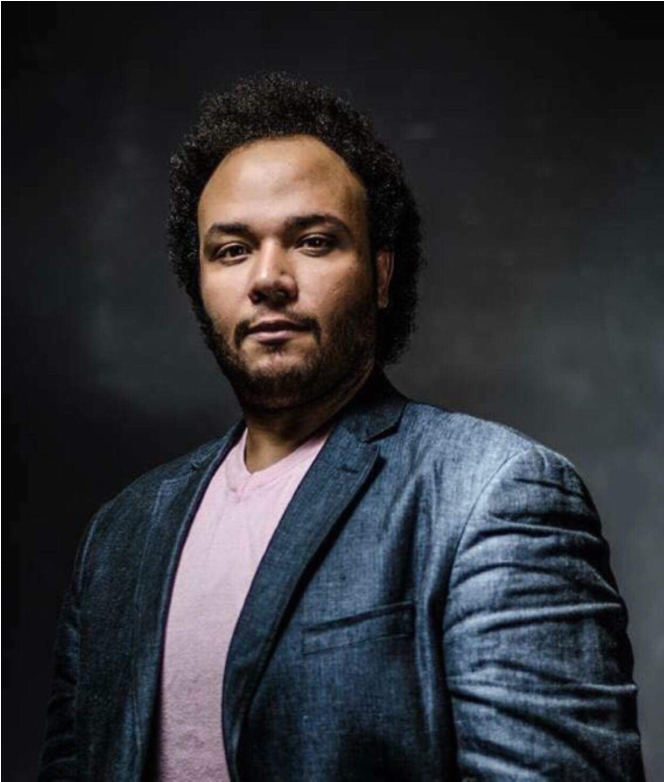 Telefon: +4369917159698	 Email: mr.hanyabdelzaher@gmail.com	 Opera experienceConcert experienceEducation and Professional TrainingCompetitionsWinner Of the 26th International Opera Singing Competition “Spazio Musica” Orvieto, Italy  2021Diploma from the “ Benjamino Gigli” International Opera Singing Competition Roma, Italy 2018Production	ComposerRolePlaceYearIl TrovatoreVerdiManricoCairo Opera Hause2022*AidaVerdiRadamesAlmaty National Theater2021Cavalleria RusticanaMascagniTuridduTeatro Luigi Mancinelli  2021Cavalleria RusticanaMascagniTuridduCairo Opera Hause2021CanceledUn ballo in maschera VerdiRiccardoAlmaty National Theater 2020CanceledDon CarloVerdiDon Carlo ( Cover ) Salzburg Osterfestspiele2020CanceledAidaVerdiRadamesTheater Bielefeld2020CanceledLa Clemenza di TitoMozartTitoWiener Konzerthaus2018La Clemenza di TitoMozartTitoGraz Musikverein 2018CarmenBizetDon JoseMontenegro Operosa Festival2018IdomeneoMozartIdomeneoTheater Akzent Wien2018IolantaTchaikovskyVodemonMontenegro Operosa Festival2017Gianni SchicchiPucciniRinuccioSalzburg Mozarteum2017The Rape of LucretiaBrittenMale ChorusSalzburg Mozarteum2016CarmenBizetDon JoseSalzburg Mozarteum2016L’incoronazione di PoppeaMonteverdiNeroneSalzburg Mozarteum2015Madama ButterflyPucciniPinkertonCairo Opera Hause2014La BohemePucciniRodolfoCairo Opera Hause2013RigolettoVerdiDucaCairo Opera Hause2012L’elisir d‘AmoreDonizettiNemorinoCairo Opera Hause2011Die ZauberfloteMozartTaminoCairo Opera Hause2010ProductionComposerRoleCompanyYearVerdi GalaVerdiTenor SoloTheater Orfey Moscow2021*CanceledRequiem VerdiTenor SoloCairo Opera House 2021*CanceledCarmenBizetDon JosèHamburg Symphony Orchestra 2019New Year GalaSolo ConcertVienna Young Philharmonie2019WertherMassenetWertherHamburg Symphonie Orchestra2018Gala ConcertSolo ConcertMoscow Theater Orfey2018Petite messe SolennelleRossiniTenor soloCairo Symphonie Orchestra2017AidaVerdiRadamesSalzburg Philharmonie2016RequiemVerdiTenor soloCairo Symphonie Orchestra2016Messa di GloriaPucciniTenor soloCairo Symphonie Orchestra2015Stabet MaterDvorakTenor soloCairo Symphonie Orchestra2014Beethoven FantasyBeethovenTenor soloCairo Symphonie Orchestra2013MesseHaydnTenor soloCairo Symphonie Orchestra2012RequiemMozartTenor soloCairo Symphonie Orchestra2011NameYear  Universität Mozarteum Salzburg (MA)2015-2017Trinity Guildhall London (LTCL)2013-2014Kairo Konservatorium (BA)2006-2011